Jose Rafael Ramos AvalosMy abilities are make pizzas because my family is dedicated to thatThe box for which I like to practice and see itI like football because I like to play it and play in a teamTo be very easy friends because I'm friendlyPlay domino because my grandfather taught meAnd the other people would see me better if I was better in school and a Because in some subjects I do not go so well 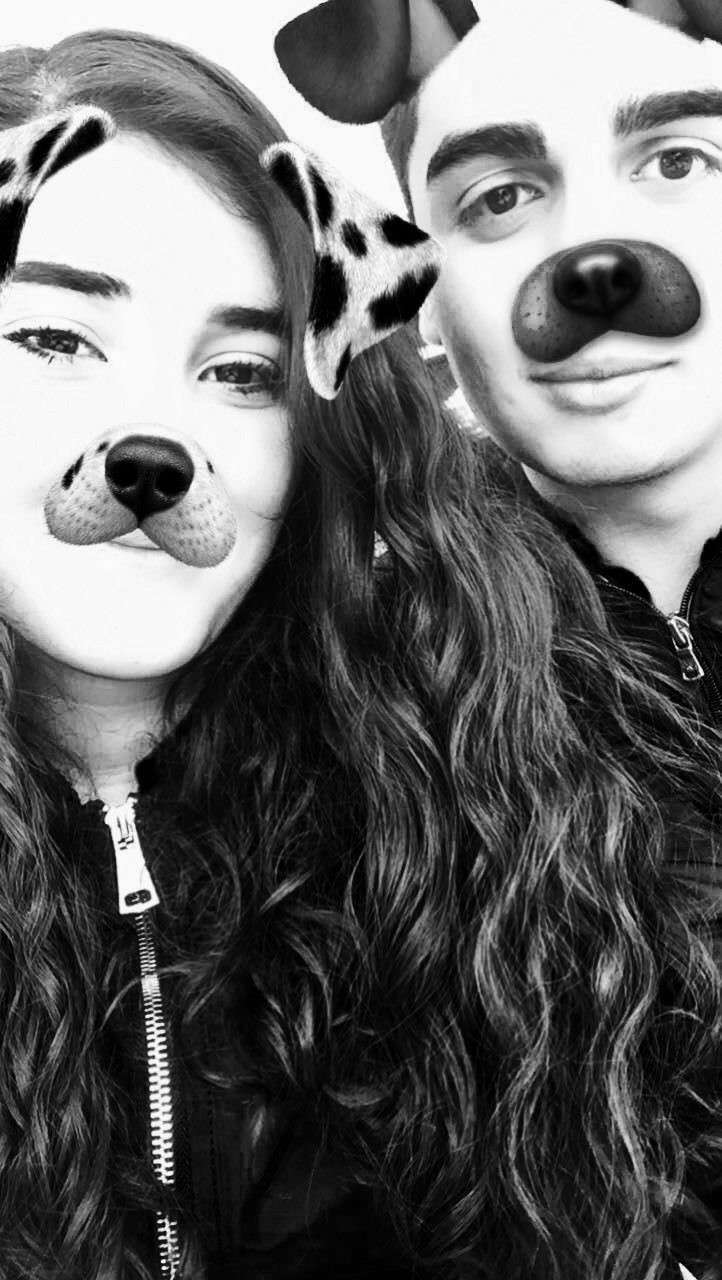 